PENGARUH PENERAPAN TEKNOLOGI INFORMASI TERADAP KINERJA GURU DI MADRASAH ALIYAH NEGERI 1 MEDANSKRIPSIDisusun Untuk Memenuhi Persyaratan DalamMemperoleh Gelar Sarjana EkonomiJurusan Manajemen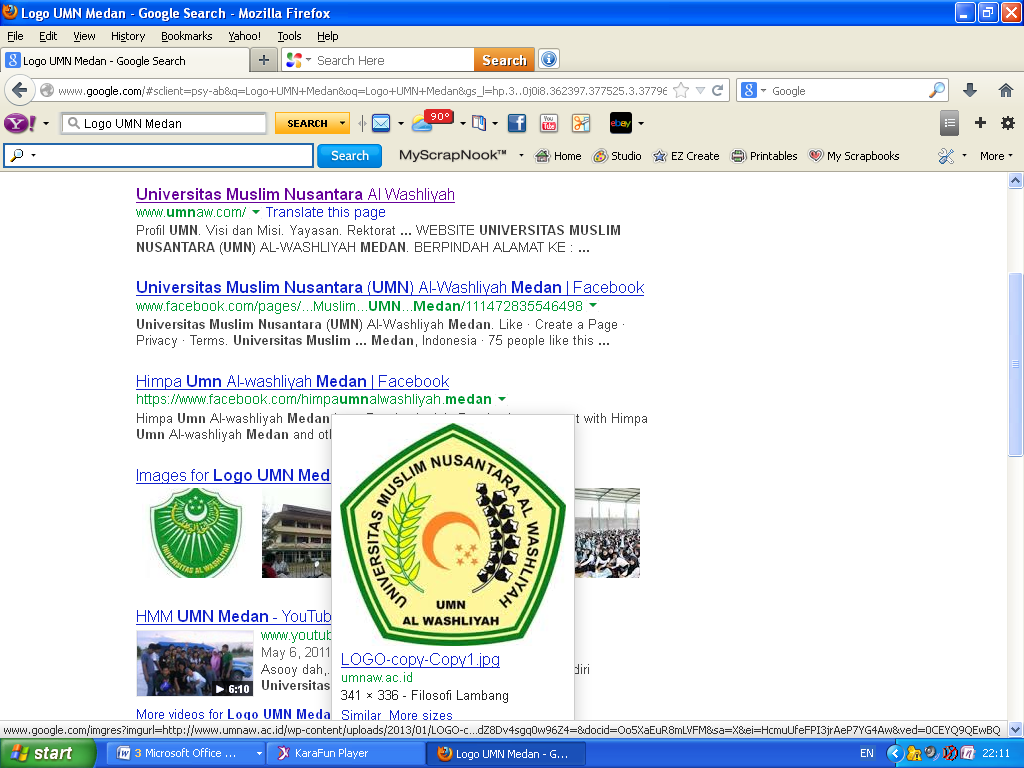 OLEH :MUHAMMAD ICHSAN AZMINPM: 153114311JURUSAN MANAJEMENFAKULTASEKONOMIUNIVERSITAS MUSLIM NUSANTARA AL WASHLIYAHMEDAN2021